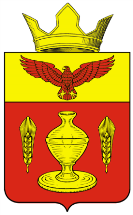 ВОЛГОГРАДСКАЯ ОБЛАСТЬ ПАЛЛАСОВСКИЙ МУНИЦИПАЛЬНЫЙ РАЙОНАДМИНИСТРАЦИЯ  ГОНЧАРОВСКОГО СЕЛЬСКОГО ПОСЕЛЕНИЯПОСТАНОВЛЕНИЕот  4 декабря 2017 г.                          п. Золотари                                                   № 72    С целью приведения законодательства Гончаровского сельского поселения в соответствии с действующим законодательством Российской Федерации, руководствуясь статьей 7 Федерального закона от 06 октября 2003 года № 131-ФЗ «Об общих принципах организации местного самоуправления в Российской Федерации», администрация Гончаровского сельского поселенияПОСТАНОВЛЯЕТ:       1.Отменить следующие Постановления администрации Гончаровского сельского поселения:       1) Постановление №61 от 06.10.2017г. «О внесении изменений и дополнений в Постановление №5 от 17 января 2013года «Об утверждении Административного регламента по предоставлению муниципальной услуги « Предоставление водных объектов в пользование на основании договора водопользования или решения о предоставлении водного объекта в пользование в отношении водных объектов, находящихся в собственности на территории администрации Гончаровского сельского поселения» (в редакции Постановлений от 02.07.2013г. № 30, от 01.11.2013г. № 52, от 24.12.2015г. №104)».       2) Постановление № 64 от 25.10.2017 г. «О внесении изменений и дополнений в Постановление № 61  от 06 октября 2017 года «Об утверждении Административного регламента по  предоставлению муниципальной услуги « Предоставление водных объектов в пользование на основании договора водопользования или решения о предоставлении водного объекта в пользование в отношении водных объектов, находящихся в собственности на территории администрации Гончаровского сельского поселения» (в редакции Постановлений от15.02.2013г. № 11, от 08.05.2013г. № 23, от 01.11.2013г. № 44, от 22.12.2015г. №101) ».       3) Постановление №65 от 25.10.2017г. «Об отмене Постановления администрации Гончаровского сельского поселения №61 от 06.10.2017г. «О внесении изменений и дополнений в Постановление №5 от 17 января 2013года «Об утверждении Административного регламента по предоставлению муниципальной услуги « Предоставление водных объектов в пользование на основании договора водопользования или решения о предоставлении водного объекта в пользование в отношении водных объектов, находящихся в  собственности на территории администрации Гончаровского сельского поселения» (в редакции Постановлений от 02.07.2013г. № 30, от 01.11.2013г. № 52, от 24.12.2015г. №104)».        4) Постановление №67 от 31.10.2017г. «Об отмене Постановления администрацииГончаровского сельского поселения №65 от 25.10.2017 г. «Об утверждении Административного регламента по предоставлению муниципальной услуги « Предоставление водных объектов в пользование на основании договора водопользования или решения о предоставлении водного объекта в пользование в отношении водных объектов, находящихся в  собственности на территории администрации Гончаровского сельского поселения» (в редакции Постановлений от 02.07.2013г. № 30, от 01.11.2013г. № 52, от 24.12.2015г. №104)».         2. Контроль за исполнением настоящего постановления оставляю за собой.         3. Настоящее постановление  вступает в силу с момента официального опубликования (обнародования). Глава Гончаровского сельского поселения                                            К.У. Нуркатов                                                Рег. № 72 /2017г.«Об отмене постановлений администрации Гончаровского сельского поселения»